Муниципальное бюджетное общеобразовательное учреждение«Кингисеппская средняя общеобразовательная школа № 1»Форум педагогических идей и инновационных практик 2021 годПредставление инновационного педагогического опыта по темеМетодическое пособие «Практическое использование сингапурской технологии»Автор: Амбарцумова Аннаид Павловна, учитель английского языкаМБОУ «КСОШ №1»г. Кингисепп 2021 г.ОглавлениеПояснительная записка…………………………………………………………………………3Глоссарий………………………………………………………………………………………..5High Five «Дай пять»……………………………………………………………………………7Manage Mat «Карта управления»………………………………………………………………7Teambuilding «Построение команды»…………………………………………………………8Тake off – Touch Down «Встать—сесть»………………………………………………………9Clock buddies «Друзья по часам(времени)»…………………………………………………..10Jot Thoughts «Запиши мысли»…………………………………………………………………11Tic-Tac-Toe «Крестики-нолики»………………………………………………………………12Zoom In «Увеличение»…………………………………………………………………………13Timed – Pair – Share «Время – пара – делиться»……………………………………………..15Mix Pair Share «Смешаться – пара – делиться»………………………………………………16Mix-Freeze-Group «Перемешать – замереть – группа»………………………………………17Rally Table………………………………………………………………………………………18Simultaneous Rally Table……………………………………………………………………….19Round Table «Круглый стол»…………………………………………………………………..20Simultaneous Round Table «Одновременный раунд тейбл»………………………………….21Inside-Outside Circle «Внутренний и внешний круг»………………………………………...23Corners «Углы»…………………………………………………………………………………24Rally Robin………………………………………………………………………………………25Stir the Class «Перемешай класс»……………………………………………………………...27Frayer Model «МОДЕЛЬ ФРЕЙЕР»…………………………………………………………...28Fоur – Box Synectics Review…………………………………………………………………...29Connect - Extend – Challenge «связать расширить –продумать»…………………………….31A/R Guide предположения – реакции»………………………………………………………..32Рекомендации по использованию структур (сводная таблица)……………………………..34Список литературы……………………………………………………………………………..36Пояснительная записка               Каждый раз, когда готовишься к уроку английского языка, всегда задаешься вопросом, как заинтересовать  современного  ученика, чтобы этот предмет, который ты знаешь и любишь смог полюбить и твой ученик. Я как учитель английского языка стараюсь найти что-то новое в методике преподавания, интересуюсь   опытом других коллег. И вот однажды в ноябре 2013 года я попала на мастер-класс «Интерактивность методов преподавания английского языка в рамках реализации ФГОС», который проходил  на портале для учителей английского языка. Приняв участие на мастер классе, который произвел неизгладимое впечатление, захотелось узнать большее, чем же так хороша данная методика образования, о которой уже не первое десятилетие говорит весь мир и является одной из самых продуктивных в обучении. И наши коллеги из Татарстана, пройдя обучение в Сингапуре, активно применяют в школах   обучающие структуры Сингапурского метода обучения, целью которого является переход от пассивных учеников к заинтересованным обучающимся XXI века. Что же лежит в основе данной методике преподавания, которая распространяется Сингапурскими  методистами компании Educare  Cooperative Limited: как говорят сами специалисты из Сингапура, они позаимствовали все самое лучшее, что есть и было в образовании России, при этом добавив опыт  американской школы. Главное – коллективное, или кооперативное, обучение, система Льва  Выготского (по их  признанию). В основе, так называемой сингапурской системы, лежат коммуникативность и сотрудничество, работа в группах по 4-е человека, умение слышать своего партнера, («партнер по лицу» - это тот, кто сидит напротив тебя, «партнер по плечу» - тот, кто сидит рядом) и помочь в случае затруднения в освоении или закрепления материала. Учитель уже не герой своего урока, а скорее друг, наставник, который выстраивает команды на эффективную работу. Методика обучения построена на разнообразии обучающих модулей, где каждый модуль выстраивает свою структуру урока и этот урок сложен из кубиков (как в детстве, когда из кубиков создавались картинки, или слово). И только правильно сложив кубики, можно заложить и развить необходимые навыки и качества  современной личности, которые в дальнейшей жизни помогут эффективно адаптироваться и уверенно чувствовать себя в новых взрослых условиях. Чтоб лучше познать данную методику мне пришлось не только изучить структурные звенья  данного метода, а  их  около13, но и провести урок в 5-м классе по теме «Один день в Лондоне» используя, на мой взгляд, наиболее приемлемые обучающие элементы по данной методике, такие как; Jot Thoughts, Rally Robin, Manage Mat, Teambuilding. На основании проведенного анализа хочется  отметить, что  данные,  на мой взгляд,  обучающие структуры или «приёмы»  контролируют участие каждого ученика, взаимоуважение и  общую вовлеченность в процесс.  Каждый из  членов команды понимает, что нужно внимательно слушать друг друга, особенно ответы всему классу, когда учитель (наставник) поправляет ошибки. Они знают, что могут исправлять не только свои ошибки, но и смогут  помочь в исправлении ошибок товарищу. Применение элементов  Сингапурской системы обучения на уроках  помогает раскрыться учащимся с новой стороны, так как главный на уроке сам ученик и его деятельность, его команда, а учитель в первую очередь его друг, помощник. Хотелось бы отметить, что данная методика со своими элементами не только способствует   развитию личности, но, и заставляет его думать, анализировать, сопоставлять,  изменять не только видение  материала, но и сам процесс урока, что повышает его эмоциональный уровень, а значит, и благотворно влияет на здоровье молодого  организма.  В заключении хотелось бы отметить, что использование элементов Сингапурской методики на уроках: не предполагает полный отказ от традиционного подхода к методике проведения. Вы можете использовать одну из обучающих структур на любом этапе урока.  Она обеспечивает полную вовлеченность всех обучаемых в учебную деятельность; способствует социализации; дает возможность каждому ученику  создать комфортную и  дружелюбную атмосферу;Урок  каждый раз должен проходить в новой интересной форме, где используются  так называемые «чиры» - специальные действия, движения, слова,  жесты, с помощью которых ученики благодарят друг друга, поднимают друг другу настроение, позитив  и заряжают  этим позитивом не только на этот урок, но и на весь день. Но все-таки необходимо отметить, что  все новые структуры будь даже и эта Сингапурская с ее элементами,  нужно использовать умеючи, чему мне  и другим учителям  еще и предстоит учиться и  научиться.В данном пособии представлено описание некоторых, наиболее широко используемых в образовательном процессе обучающих структур сингапурской системы.ГЛОССАРИЙHigh Five «Дай пять»ИнструкцияManage Mat «Карта управления»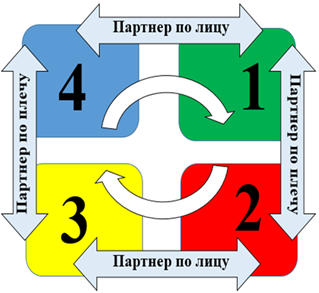 ИнструкцияTeambuilding «Построение команды»ИнструкцияТake off – Touch Down «Встать—сесть»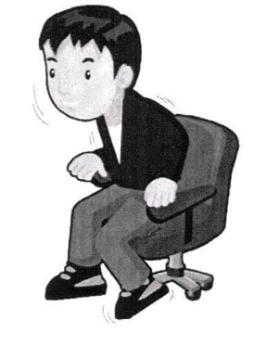 ИнструкцияClock buddies  «Друзья по часам (времени)»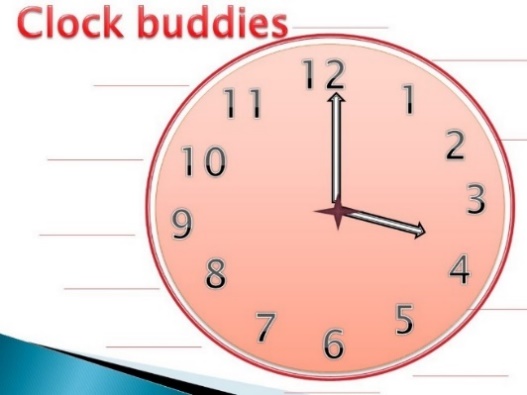 ИнструкцияJot Thoughts (ДЖОТ ТОТС)  «Запиши мысли»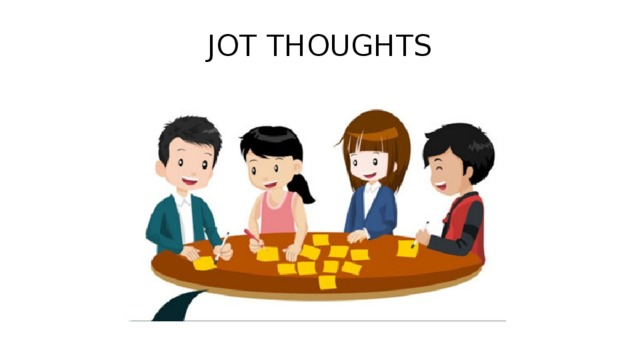 ИнструкцияИнструкция Tic-Tac-Toe  «Крестики-нолики»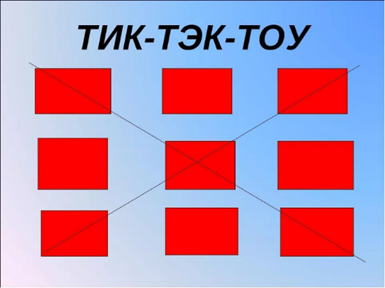 ИнструкцияZoom In  «Увеличение»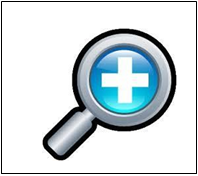 ИнструкцияTimed – Pair – Share  «Время – пара – делиться»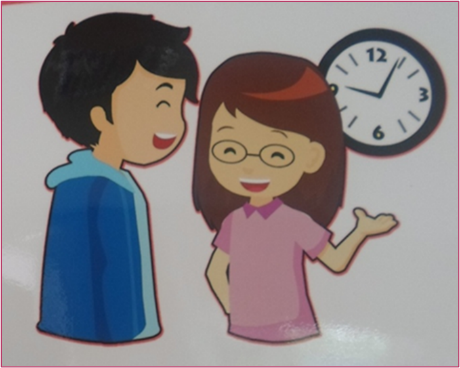 ИнструкцияMix Pair Share  «Смешаться – пара – делиться»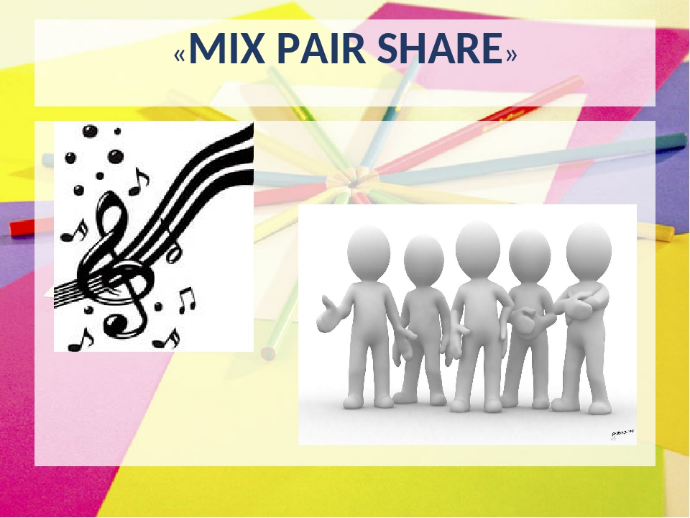 ИнструкцияMix-Freeze-Group «Перемешать – замереть – группа»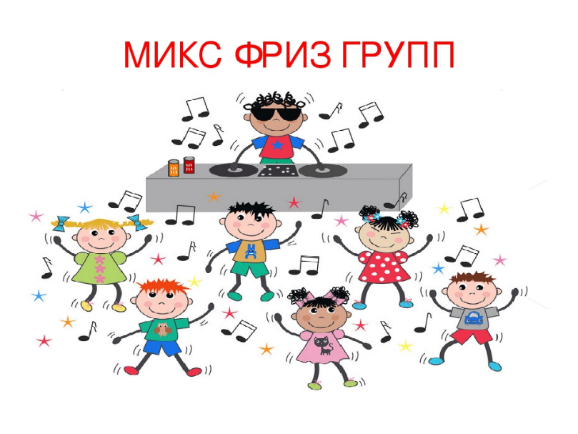 ИнструкцияRally Table 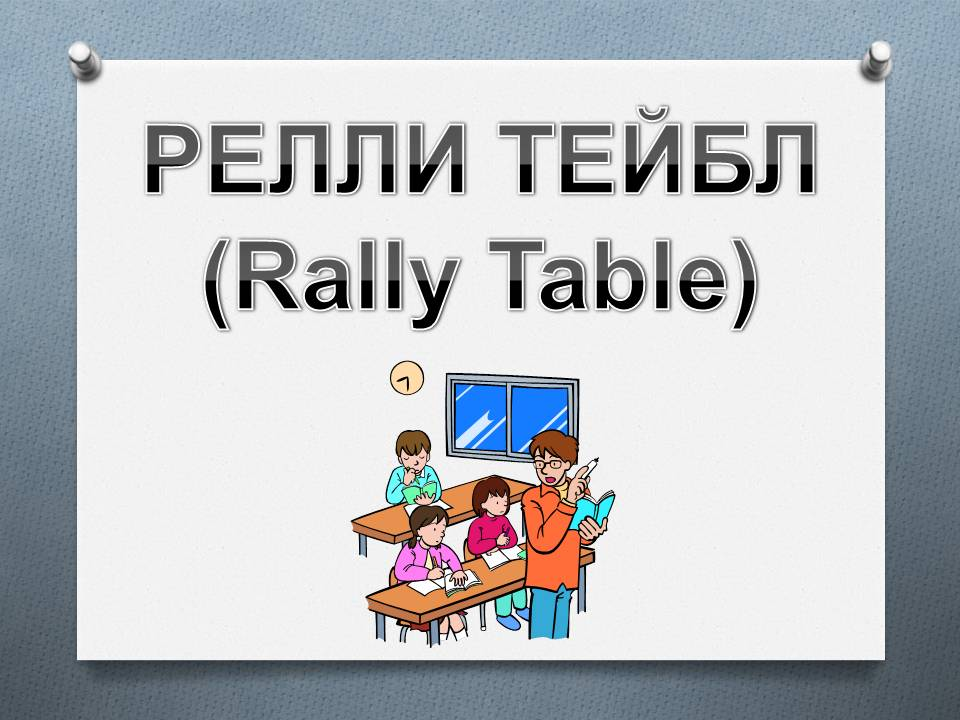 ИнструкцияSimultaneous Rally Table 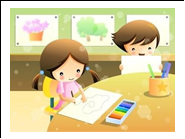 ИнструкцияRound Table «Круглый стол» 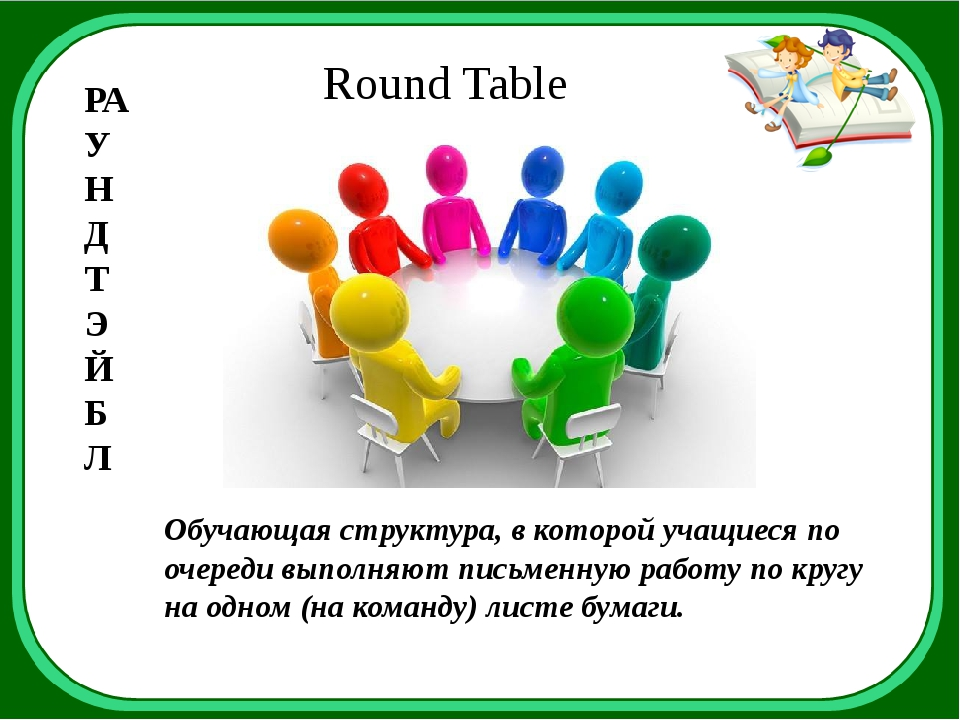 ИнструкцияSimultaneous Round Table «Одновременный раунд тейбл»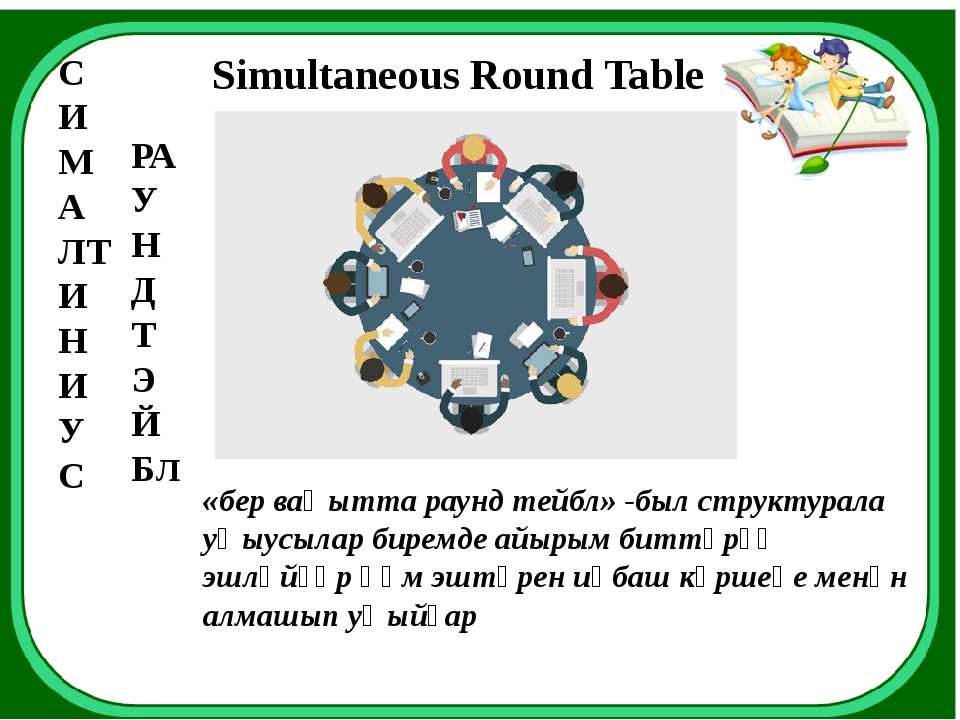 ИнструкцияInside-Outside Circle  «Внутренний и внешний круг»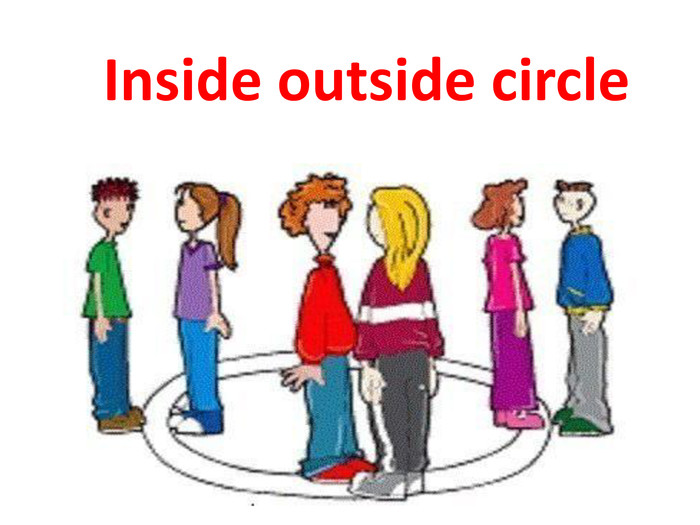 ИнструкцияCorners «Углы»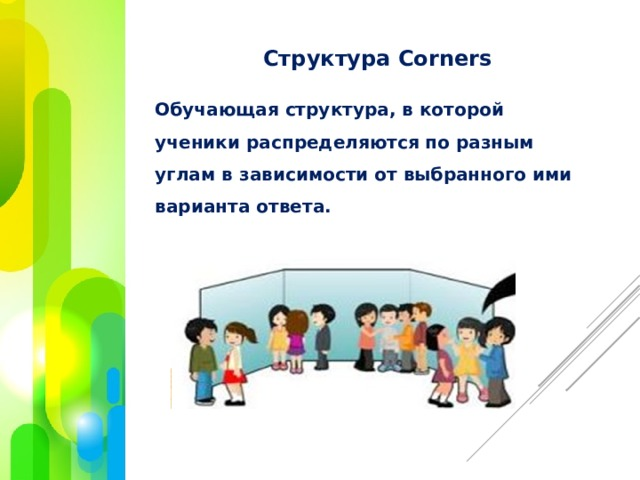 ИнструкцияRally Robin 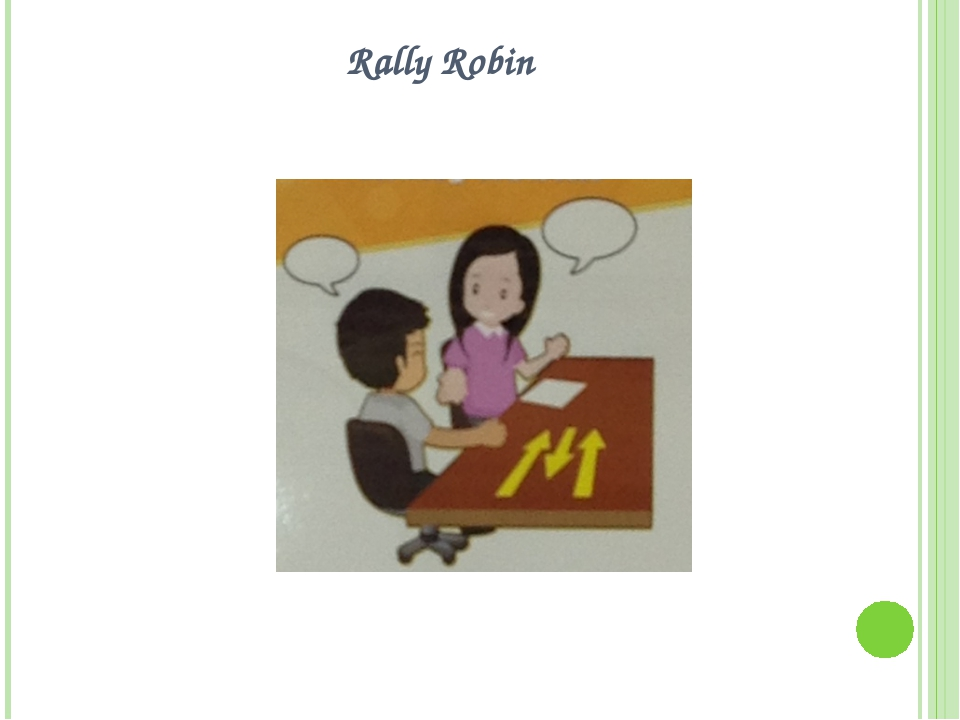 ИнструкцияStir the Class  «Перемешай класс»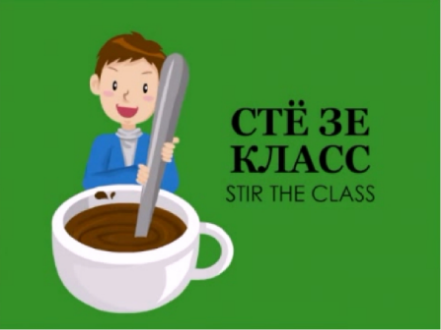 ИнструкцияFrayer Model «МОДЕЛЬ ФРЕЙЕР»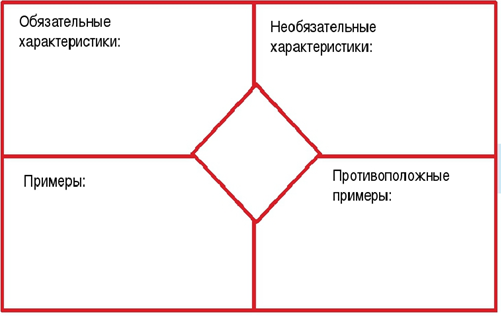 ИнструкцияFоur – Box Synectics Review 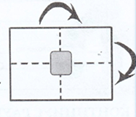 ИнструкцияConnect - Extend – Challenge  «Связать» -«расширить» - «продумать»ИнструкцияA/R Guide  «Руководство – предположения – реакции»ИнструкцияРекомендации по использованию структур (сводная таблица)Список литературы:Мокрополова И. Ю. Использование обучающих структур сингапурской методики для повышения качества обучения школьников [Текст] / И. Ю. Мокрополова // Инновационные педагогические технологии: материалы междунар. науч. конф. (г. Казань, октябрь 2014 г.).  — Казань: Бук, 2014. — С. 186-188.Основные понятия сингапурского метода обучения. — URL: https://infourok.ru/ispolzovanie-obuchayuschih-struktur-singapurskogo-metodaobucheniya-407436.htmlJeanie M. Dotson. Cooperative Learning Structures Can Increase Student Achievement/ Culminating Project - Kagan Online Magazine, Winter 2001,http://www.kaganonline.com/free_articles/research_and_rationale/3 11/Cooperative-Learning-Structures-Can-Increase-Student-AchievementПреобразование обучения для XXI века. – Программный офис реализации проекта «Совершенствование Качества Преподавания в Республике Татарстан».-108 с.Слово(термин)ТрактовкаОбучающая структура  техника, прием  или форма организации обучения, выполняемая по определенному алгоритму«Партнер по плечу» (shoulder partner)человек, сидящий рядом.«Партнер по лицу»(face partner) —человек, сидящий напротивHigh Five «Дай пять»сигнал тишины и привлечения вниманияManage Mat «Карта управленияинструмент для управления классом), позволяющая эффективно разместить учеников в группах. У каждого студента есть “shoulder partner” ("партнер по плечу") и “face partner” ("партнер по лицу)Teambuilding «Построение команды»совокупность структур, применяемых для командообразования и сплочения команды из 4   человекТake off – Touch Down «Встать—сесть»структура для получения информации о классе, кто считает так или иначе.Clock buddies  «Друзья по часам (времени»обучающая структура, в которой на заранее приготовленной картинке часов обучающиеся записывают в определенное время встречи с 3-4 одноклассниками, встречаются с ними по 6 часам.Jot Thoughts «Запиши мысли»обучающая структура, в которой участники громко проговаривают придуманное слово по данной теме, записывают его на листочек и кладут в центр стола лицевой стороной вверх. Не соблюдая очередности, каждый участник должен заполнить 4 листочка, следовательно, в центре стола окажутся 16 листочков.Tic-Tac-Toe  «Крестики-нолики»обучающая структура, используемая для развития критического и креативного мышления, в которой участники составляют предложения, используя три слова, расположенных в любом ряду по вертикали, горизонтали и диагонали.Zoom In «Увеличение»обучающая структура, помогающая более подробно и детально рассмотреть материал по чтению или видеоматериал, останавливаясь и отвечая на вопросы для генерирования интереса к определенной теме.Timed – Pair – Share  «Время – пара – делиться»обучающая структура, в которой на заданный вопрос преподавателя 2 участника делятся развёрнутыми ответами в течение определённого количества времени.Mix Pair Share  «Смешаться – пара – делиться»обучающая структура, в которой участники смешиваются под музыку, образовывают пары, когда музыка прекращается, и обсуждают предложенную тему.Mix-Freeze-Group «Перемешать – замереть – группа»- обучающая структура, в которой участники СМЕШИВАЮТСЯ под музыку, ЗАМИРАЮТ, когда музыка прекращается, и объединяются в ГРУППЫ, количество участников в которых зависит от ответа на какой-либо вопрос.Rally Tableобучающая структура, в которой два участника поочередно записывают свои ответы на одном (на двоих) листе бумаги.Simultaneous Rally Tableобучающая структура, в которой преподаватель задает вопрос, а 2 участника (партнеры по плечу, лицу) одновременно выполняют письменную работу на отдельных листочках и по команде преподавателя одновременно передают друг другу.Round Table  «Круглый стол»Обучающая структура, в которой учащиеся по очереди выполняют письменную работу по кругу на одном (на команду) листе бумагиSimultaneous Round Table «Одновременный раунд тейбл»обучающая структура, в которой 2 ученика одновременно выполняют письменную работу на отдельных листочках и по окончанию одновременно передают друг другу.Inside-Outside Circle  «Внутренний и внешний круг»обучающая структура, в которой ученики формируют внутренний и внешний круги и делятся своими мнениями с разными партнёрам.Coners «Углы»обучающая структура, в которой участники распределяются по разным углам в зависимости от выбранного ими варианта ответа.Rally Robin обучающая структура, в которой два участника поочередно обмениваются короткими ответами в виде спискаStir the Class «Перемешай класс»обучающая структура, в которой участники молча передвигаются по классу для того, чтобы добавить как можно больше идей партнёров к своему списку.Frayer Model «МОДЕЛЬ ФРЕЙЕР»обучающая структура, помогающая обучающимся глубоко понять и осознать изучаемые понятия и концепции.Fоur – Box Synectics Review»обучающая структура, помогающая рассмотреть какую-либо тему/концепцию с разных сторон, не имеющих отношение к изучаемой теме, путем составления аналогий. Connect-Extend-Challenge) - «связать расширить –продумать»обучающая структура, помогающая РАСШИРИТЬ (углубить) знания по теме,  СВЯЗЫВАЯ их с предыдущим опытом и ПРОДУМЫВАЯ возможные ТРУДНОСТИA/R Guide  «Руководство – предположения – реакции»обучающая структура, в которой сравниваются знания и точки зрения учеников по теме до и после выполнения «упражнения раздражителя» для активизации мышления (видео, картинка, рассказ и т.д.)High Five «Дай пять» - сигнал тишины и привлечения вниманияЦель структуры: сконцентрировать внимание на учителе и приготовиться к следующему этапу работы.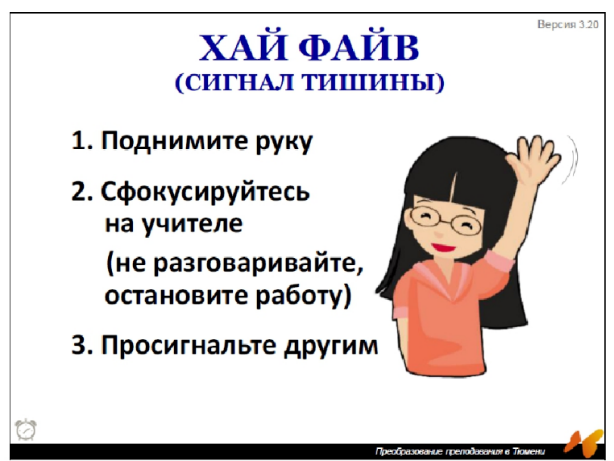 № п/пДеятельность учителяДеятельность обучающихсяВремя1Поднимает руку и говорит, обращаясь к классу: «Хай файв!»В ответ должны тоже поднять руку и посмотреть на учителя.2 секундыManage Mat «Карта управления» - инструмент для управления классом), позволяющая эффективно разместить учеников в группах. У каждого студента есть “shoulder partner” ("партнер по плечу") и “face partner” ("партнер, который сидит напротив").№ п/пДеятельность учителяДеятельность обучающихсяВремя1Просит поприветствовать друг другаприветствуют друг друга: партнеры по плечу дают пять друг другу; партнеры по лицу - ударяются кулачками и улыбаются друг другу друга, соприкасаясь правой рукой1-2 секундыTeambuilding «Построение команды» - совокупность структур, применяемых для командообразования и сплочения команды из 4   человекЧто дает использование структуры «Teambuilding»?- полное вовлечение всех обучаемых,- равное участие,- учет всех типов/стилей обучения: визуалов (графическое распределение информации), аудиалов (прослушивание), кинестетиков (складывание листа, жесты).Обычная работа на уроке - ответ на вопрос учителя, благодаря структуре, становиться работой, вовлекающей учеников в активное взаимодействие друг с другом, где каждый осознает себя частью команды и коллектива.№ п\пДеятельность учителяДеятельность обучающихсяВремя1Дает какое-либо задание/произносит  какое - либо утверждение, например,  что они ели на завтрак вчера в виде списка. Складывают чистый лист бумаги так, что образуются три треугольника  в верхней части (как будто  начинают делать самолетик), и два длинных узких прямоугольника в нижней. На двух крайних треугольниках и одном нижнем прямоугольнике проставляются цифры 1, 2, 3.  Центральный треугольник подписывается «Everybody (все)» 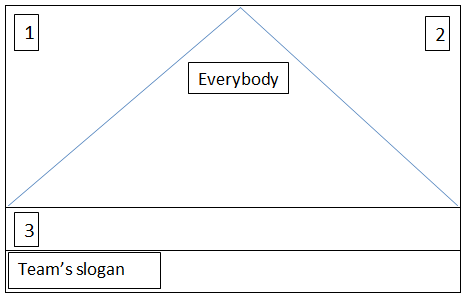 15-30 секунд2Каждый  рассказывает о своем завтраке по кругу, остальные участники группы знаком (большой палец вверх, вниз) показывают, ели ли они то же самое. Если все участники команды поднимают большой палей вверх, то предложение записывается в центральный треугольник (все). Если выполняют трое – в часть под номером 3, двое -  во второй треугольник и т.д.1 минута3Спрашивает, в какой команде есть предложение в первом (втором, центральном) треугольнике и просит одного из участников группы сообщить всему классу: «Один (двое, трое) из нас….(пили чай)». Учитель корректирует предложения при необходимости.  могут исправить свои ошибки, если их заметили1 минутаТake off – Touch Down «Встать—сесть» - структура для получения информации о классе, кто считает так или иначе.Этот прием развивает познавательные универсальные учебные действия: поиск и выделение необходимой информации; регулятивные: самоконтроль.№ п\пДеятельность учителяДеятельность обучающихсяВремя1.Дает какое-либо задание/произносит   какое - либо утверждение.Выполняют задание учителя/ обдумывают, согласны ли они с данным утверждениемот	5	секунддо 10 минут2.Просит встать тех, кто задание одним способом/согласен с утверждением.Встают.2 секунды3.Благодарит поднявшихся и просит сесть на места.Садятся.2 секунды4.Просит встать тех, кто решил задание двумя способами/не согласен с утверждением.Встают.2 секунды5.Благодарит поднявшихся и просит сесть на места.Садятся.2 секундыClock buddies «Друзья по часам (времени)» - обучающая структура, в которой на заранее приготовленной картинке часов обучающиеся записывают в определенное время встречи с 3-4 одноклассниками, встречаются с ними по 6 часам.Цель структуры - организация парной работы в удобное для учителя время на протяжении одного или нескольких уроков. Данную структуру можно использовать как при проверке домашнего задания, так и при изучении нового материала.Этот прием формирует познавательные универсальные учебные действия: осуществлять осознанное построение речевого высказывания; коммуникативные: формировать навыки работы в паре; выражать свое мнение; слушать и понимать речь других.№п\пДеятельность учителяДеятельность обучающихсяВремя1.Просит обучающихся нарисовать на листе бумаги циферблат часов (может быть дана заготовка часов).Рисуют	на	листе	бумаги циферблат1 минута2.Просит записать в центре циферблата свою фамилию и имя.Записывают фамилию и имя10 секунд3Предлагает обучающимся встать, задвинуть стулья и, взяв в руки нарисованный цифер- блат, начать передвижение по классу, а за- тем по команде учителя назначить свидания своим одноклассникам по алгоритму:1.	Поднять вверх руку;2.	Найти ближайшего партнера, дать ему руку, тем самым показывая, что пара создана.Встают, задвигают стулья, берут в руки циферблат и ручку, начинают передвижение по классу.1.	По звуковому сигналу останавливаются	и поднимают руку вверх.2.	Два ученика соединяют друг с другом поднятые вверх руки. Таким образом получаются пары. Тем, кто не нашел пары, помогает учитель.2 минутыНазначить друг другу свидание на 3:00 (15:00) и записать имена и фамилии друг друга подготовленный циферблат на это время;Повторить шаги 1-3, назначая свидание на 6:00, 9:00, 12:00.Записывают имя партнера в паре на 3:00 (15:00).Повторяют шаги 1-3.4.Когда необходимо проделать работу в парах, учитель группирует обучающихся с помощью фразы: «Встретьтесь со своимдругом на … часов».Jot Thoughts (ДЖОТ ТОТС)  «Запиши мысли» - обучающая структура, в которой участники громко проговаривают придуманное слово по данной теме, записывают его на листочек и кладут в центр стола лицевой стороной вверх. Не соблюдая очередности, каждый участник должен заполнить 4 листочка, следовательно, в центре стола окажутся 16 листочков.Цель структуры – систематизировать полученные ранее знания по определенной теме.Деятельность учителяДеятельность обучающихсяВремя1.Просит члена команды под номером 1 поделить лист бумаги А 4 на 16 частей (пополам 2 раза, каждую четвертинку ещё раз пополам 2 раза). Листочки        могут быть подготовлены учителем заранее, либо это делает один из учеников в каждой команде (группе) из 4 человек.Член команды № 1 готовит по инструкции учителя 16 листочков1 минута2.Просит члена команды № 1 раздать по 4 листочка остальнымПолучают каждый по 4 листочка5 секунд3.Предлагает каждому обучающемусяПридумать	слово,	связанное	с изучаемым понятием;Проговорить его остальным членам команды;Записать на листочек;Положить лицевой стороной вверх в центр стола.Каждый член командыПридумывает слово, связанное с изучаемым понятием;Проговаривает его остальным членам команды;Записывает его на листочек;Кладет лицевой стороной вверх в центр стола.1 минута4.Просит повторить шаги 1-4, пока не будут использованы все карточкиКаждый член команды повторить шаги 1-4, пока не будут использованы все карточки2 минутыTic-Tac-Toe  «Крестики-нолики» - обучающая структура, используемая для развития критического и креативного мышления, в которой участники составляют предложения, используя три слова, расположенных в любом ряду по вертикали, горизонтали и диагонали.При использовании этой структуры формируются следующие универсальные учебные действия:1) регулятивные: находить ошибки и оценивать результаты проделанной работы;2) познавательные: осуществлять структурирование знаний;3) коммуникативные: формировать навыки работы в группе, отбирать и использовать речевые средства в процессе коммуникации с собеседниками.Деятельность учителяДеятельность обучающихсяВремя1.Готовит карточки (листочки бумаги с одним словом по конкретной теме на каждом листочке) или просит учеников подготовить карточки (листочки бумаги с одним словом по конкретной теме на каждом листочке).См. структуру ДЖОТ ТОТС2 минуты2.Просит учеников разложить листочки со словами в виде квадрата 3 на 3Раскладывают листочки в виде квадрата 3 на 330 секунд3.Просит обучающихся составить предложения, используя любые три слова, расположенные на одной линии (по вертикали, по горизонтали или по диагонали).Составляют	предложения	и записывают их2 минутыZoom In  «Увеличение» - обучающая структура, помогающая более подробно и детально рассмотреть материал по чтению или видеоматериал, останавливаясь и отвечая на вопросы для генерирования интереса к определенной теме.Деятельность учителяДеятельность обучающихсяВремя1.Подбирает фрагмент видеофильма или текст по теме урока, разбив его на смысловые части.2.Открывает заголовок (название), задает вопрос: «Какие у вас есть гипотезы по поводу того, о чемговорится в этом видео (тексте)?»Обдумывают ответ на вопрос5-10секунд3.Заслушивает, не комментируя, все ответы детей.Высказывают свои предположения3 минуты4.Демонстрирует фильм (читает текст) по смысловым частям.Смотрят фильм (слушают или читают текст). Ученики старших классов могут по ходу просмотра(прослушивания или чтения) делать записи.5-10минут5.Задает вопрос по содержанию отрывка: «Изменилось ли ваше мнение после просмотра данного отрывка? Получили ли выподсказки?»Отвечают на вопрос.2 минуты6.Задает вопросы по содержаниювидео (текста), которые помогают раскрыть тему урока.Отвечают на вопросы.5 минутTimed – Pair – Share  «Время – пара – делиться» - обучающая структура, в которой на заданный вопрос преподавателя 2 участника делятся развёрнутыми ответами в течение определённого количества времени.Цель - формирование умения за определенный период времени высказать свою точку зрения (поделиться знаниями) по теме занятия.Структура Timed – Pair – Share  позволяет раскрыть творческие способности обучающихся в паре, развивает коммуникативные способности, а также умение слушать и слышать собеседника, работать в паре.Деятельность учителяДеятельность обучающихсяВремя1.Задаёт вопрос по теме урока и даёт время на обдумывание.Обдумывают ответ на вопрос5 - 10секунд2.Организует работу в паре (партнеры по лицу, по плечу, КЛОК БАДДИС). Озвучивает, кто начинает отвечать на вопрос первым (у кого длиннее волосы, выше рост и т.п.) и сколько времени даётся для ответа (в зависимости от сложности вопроса). Для контроля времени использует таймер.Один ученик отвечает на вопрос, второй слушает, не перебивает и не комментирует ответ. В случае, если время осталось, а говорить больше нечего, партнёр может задать вопросы. После ответа первого партнера ученики меняются ролями.30 секунд -1 минута3.Учитель просит озвучить несколько ответов (можно попросить пересказать не свой ответ, а ответ партнёра).Названные ученики делятся с классом своим ответом или ответом партнера.2 минутыMix Pair Share  «Смешаться – пара – делиться» - Обучающая структура, в которой участники смешиваются под музыку, образовывают пары, когда музыка прекращается, и обсуждают предложенную тему.Цель - формирование умения за определенный период времени выразить свою точку зрения с параллельным снятием напряжения под музыку. Данный прием формирует следующие универсальные учебные действия:познавательные: осуществлять осознанное построение речевого высказывания в устной форме;коммуникативные: задавать, необходимые для сотрудничества; формировать навыки работы в паре, слушать и понимать речь других.Деятельность учителяДеятельность обучающихсяДеятельность обучающихсяВремяВремя1.Объявляет, что когда зазвучит мелодия, ученики должны начать передвигаться по классу в любом направлении, а как только мелодия прекратит   звучать,   они   должнынайти себе пару. Включает музыку.Молча	начинают	смешиваться, двигаясь по классу.Молча	начинают	смешиваться, двигаясь по классу.10 секунд10 секунд2.Учитель останавливает музыку.Образуют пару с ближайшими к ним одноклассниками и «дают пять» (берутся в воздухе за руку, затемотпускают руки вниз).Образуют пару с ближайшими к ним одноклассниками и «дают пять» (берутся в воздухе за руку, затемотпускают руки вниз).10 секунд10 секунд3.Просит поднять руку вверх ученика, который не смог найти себе пару и предлагает ему присоединиться	к пареодноклассниковУченики, которые не нашли партнёра, поднимают руку вверх, чтобы найти пару. Если пары не нашлось, этот ребёнок встаёт третьим к пареодноклассников.Ученики, которые не нашли партнёра, поднимают руку вверх, чтобы найти пару. Если пары не нашлось, этот ребёнок встаёт третьим к пареодноклассников.4.Учитель	задаёт	вопрос	и	даёт время на размышление.Ученики		обдумывают	свою		точку зрения	за	определенный	моментвремени.Ученики		обдумывают	свою		точку зрения	за	определенный	моментвремени.От 3 до 5 секундОт 3 до 5 секунд5.Назначает того, кто будет отвечать первым (начинает тот, у кого длиннее волосы, голубые глаза и  т.п.)Ученики делятся своим мнением с партнёрами, используя структуры РЕЛЛИ РОБИН или ТАЙМД ПЭАШЭА.Ученики делятся своим мнением с партнёрами, используя структуры РЕЛЛИ РОБИН или ТАЙМД ПЭАШЭА.1 минута1 минута6.Учитель может попросить озвучить несколько ответов. Можно попросить поделиться не своим ответом, а ответом своего партнёра.Отвечают на вопрос учителя.Отвечают на вопрос учителя.7.Снова включает музыку, и процессповторяется.Снова включает музыку, и процессповторяется.Молча	начинают	смешиваться,двигаясь по классуМолча	начинают	смешиваться,двигаясь по классуMix-Freeze-Group «Перемешать – замереть – группа» - обучающая структура, в которой участники СМЕШИВАЮТСЯ под музыку, ЗАМИРАЮТ, когда музыка прекращается, и объединяются в ГРУППЫ, количество участников в которых зависит от ответа на какой-либо вопрос.Структуру МИКС-ФРИЗ-ГРУП можно применять на разных этапах урока, но уместнее будет ее использовать как минутку отдыха или физкультминутку. Цель – снять физическое и умственное напряжение на уроке. Деятельность учителяДеятельность обучающихсяВремя1.1.Предлагает ребятам потанцевать и объясняет, что при остановке музыки они должны прекратить движения и замереть.Слушают учителя.10 секунд2.2.Включает музыку.Танцуют.15 секунд3.3.Выключает музыку.Прекращают движение и замирают в последней    танцевальной позе.5 секунд4.4.Задает	вопрос,	ответом	на который           должно		являться	числоСоздают группу из такого количества человек, которое является ответом на данный вопрос.10 секунд5.5.Выборочно просит одного из учеников обосновать формирование группы.Дают объяснение.30 секунд6.Просит ребят поблагодарить друг друга.Просит ребят поблагодарить друг друга.Благодарят друг друга.3-5 секундRally Table - обучающая структура, в которой два участника поочередно записывают свои ответы на одном (на двоих) листе бумаги.Цель – дать общий, полный письменный ответ на поставленный вопрос-заданиеДеятельность учителяДеятельность обучающихсяВремя1.Учитель разбивает учеников на пары (например, соседи по парте), выдает на пару один лист бумаги и одну ручку.Ученики разбиваются на пары.30	секунд	-1 минута2.Учитель дает задание (задает вопрос), который предполагает несколько этапов при решении или ответе.Ученики слушают задание.20-30 секунд3.Учитель просит поочередно записать этапы ответа (решения по составленному вопросу, заданию).Обучающиеся поочередно записывают этапы ответа (решения по составленному вопросу, заданию).1-2 минута4.Учитель выборочно прослушивает ответы обучающихся.Выбранные ученики дают ответ на вопрос. Все   остальные ученики слушают.2-3 минуты5.Учитель	просит	поблагодарить друг друга за работу в паре.Обучающиеся благодарят друг   друга20-30 секунд6.Учитель делает вывод (в ходе этой работы выявляются слабые места по данной теме, можно дать дифференцированные задания по изученному(пройденному)  повторенному	материалу определенным ученикам.Некоторые ученики получают дифференцированные задания по изученному (пройденному) повторенному материалу для ликвидации пробелов по теме.1-2 минутыSimultaneous Rally Table - обучающая структура, в которой преподаватель задает вопрос, а 2 участника (партнеры по плечу, лицу) одновременно выполняют письменную работу на отдельных листочках и по команде преподавателя одновременно передают друг другу.Цель - формирование навыка быстрого письма на поставленный вопросзадание в паре для обмена информацией.Данная структура может быть использована при проверке пройденного материалаДеятельность учителяДеятельность обучающихсяВремя1.Просит учащихся поделиться на пары, используя структуру КЛОК БАДДИСДелятся на пары (КЛОК БАДДИС, партнёр по плечу, партнёр по лицу)5 минут2.Задаёт вопрос (даёт задание) и даёт время подумать.По команде учителя одновременно начинают писать ответ (выполнять задание) на своём листочке.5-10 секунд3.Предлагает поменяться листочкамиМеняются листочками. Затем либо отвечают на следующий вопрос учителя, либо продолжают выполнять предыдущее задание.От 2 до 5 минут4.Для проверки учитель может собрать листочки на проверку или заслушать ответы некоторых учащихся устно.Round Table  «Круглый стол» - обучающая структура, в которой учащиеся по очереди выполняют письменную работу по кругу на одном (на команду) листе бумаги.Цель структуры - дать общий полный ответ на поставленный вопрос/ задание.Структура Round Table позволяет получить полное понимание новой темы, продемонстрировать коммуникативные и познавательные навыки.Деятельность учителяДеятельность обучающихсяВремя1.Дает задание / задает вопрос и даёт время подумать.Обдумывают вопрос10 секунд2.Просит обучающихся по очереди записывать ответ на вопрос, передавая листок друг другуУченик № 1 берёт лист бумаги, записывает свой ответ/ выполняет действие и передаёт лист ученику № 2. Один пишет - другие ждут.Ученик № 2 берёт лист бумаги, записывает свой ответ/ выполняет действие и передаёт лист ученику № 3.Ученик № 3 берёт лист бумаги, записывает свой ответ/ выполняет действие и передаёт лист ученику № 4.Ученик № 4 берёт лист бумаги, записывает свой ответ/ выполняет действие и передаёт лист ученику № 1.Лист с ответами сделал кругОт 2 до 5 минут3.Шаги 1-4 повторяются столько раз, сколько необходимо	длявыполнения		задачи, поставленной учителем. Учитель	следит		за временем.Simultaneous Round Table «Одновременный раунд тейбл» - обучающаяструктура, в которой 2 ученика одновременно выполняют письменную работу на отдельных листочках и по окончанию одновременно передают друг другу.Структуру Simultaneous Round Table «Одновременный раунд тейбл» можно применять на разных этапах урока, но уместнее будет ее использование при первичных закреплениях новых знаний, на этапе осуществления самостоятельной работы. Цель – формирование навыков быстрого письменного ответа на поставленный вопрос/задание в команде с целью обмена информацией.Деятельность учителяДеятельность учителяДеятельность обучающихсяДеятельность обучающихсяВремя1.Учитель просит (разбивает сам) учеников разбиться на команды из 4 человек и выдает каждому членукоманды листочек и ручку.Учитель просит (разбивает сам) учеников разбиться на команды из 4 человек и выдает каждому членукоманды листочек и ручку.Ученики команды.разбиваются	на10-20 секунд2.Учитель	задает	вопрос	(объявляетзадание) и дает время на обдумывание.Учитель	задает	вопрос	(объявляетзадание) и дает время на обдумывание.Ученики	слушают	вопрос(задание) и обдумывают ответ.Ученики	слушают	вопрос(задание) и обдумывают ответ.20-30 секунд3.Учитель просит каждого члена команды ответить на поставленный вопрос (выполнить объявленноезадание) на своем листочке.Учитель просит каждого члена команды ответить на поставленный вопрос (выполнить объявленноезадание) на своем листочке.Каждый член команды отвечает на вопрос (выполняет задание) на своем листочке.Каждый член команды отвечает на вопрос (выполняет задание) на своем листочке.30 секунд4.Учитель по истечении времени просит каждого члена команды одновременно передать свой листочек по кругу (почасовой стрелке).Учитель по истечении времени просит каждого члена команды одновременно передать свой листочек по кругу (почасовой стрелке).Одновременно каждый член команды передает свой листочек по кругу (по часовойстрелке).Одновременно каждый член команды передает свой листочек по кругу (по часовойстрелке).30 секунд.5.Учитель снова просит каждого члена команды ответить на поставленный вопрос (выполнить объявленное задание) за определенный периодвремени на полученном листочке.Учитель снова просит каждого члена команды ответить на поставленный вопрос (выполнить объявленное задание) за определенный периодвремени на полученном листочке.Каждый член команды вновь отвечает на вопрос (выполняет задание) за определенный период времени на полученномлисточке.Каждый член команды вновь отвечает на вопрос (выполняет задание) за определенный период времени на полученномлисточке.30 секунд.6.Количество	кругов	зависит заданных вопросов (заданий).отУченики продолжают   работу,пока их листочек к ним не вернется.Ученики продолжают   работу,пока их листочек к ним не вернется.7.Учитель выборочно заслушивает ответы одного из членов команды или просит выполнить коллективную работу (например: создать плакат илиброшюру)Учитель выборочно заслушивает ответы одного из членов команды или просит выполнить коллективную работу (например: создать плакат илиброшюру)Ученики выполняют работу.дают		ответ	или коллективную1-2 минутыInside-Outside Circle  «Внутренний и внешний круг» - Обучающая структура, в которой ученики формируют внутренний и внешний круги и делятся своими мнениями с разными партнёрам.Эта образовательная структура обеспечит вам полное вовлечение всех обучаемых в учебную деятельность. Эта модель универсальна и применима на любом из этапов урока.Цель - создание условий для парной работы на уроке и одновременного повторения  учебного материалаДеятельность учителяДеятельность обучающихсяВремя1.Просит организовать внешний круг из обучающихся 1-го варианта (если обучающиеся разбиты на команды, токруг формируется из учеников нечетных номеров: 1,3).Образуют внешний круг20 -30секунд2.Предлагает образовать внутренний круг из обучающихся 2-го варианта (если обучающиеся разбиты на команды, то круг формируется из учеников четных номеров: 2,4), заняв место напротив своего соседа по парте (по команде), стоящего во внешнем круге.Образуют внутренний круг, заняв место напротив своего соседа по парте (по команде), стоящего во внешнем круге. Ученики стоят лицом друг к другу.20-30секунд3.Задает вопрос и дает время подуматьнад ответом.Обдумывают ответ.5-7секунд4.Просит	партнеров	внешнего	и внутреннего круга, стоящих напротивдруг	друга,	обменятся	мнениями (ответами). ТАЙМД ПЭА ШЭА.Ученики отвечают на вопрос своему партнеру. ТАЙМД ПЭА ШЭА.1 минута5.Выборочно	прослушивает	ответы обучающихсяВыбранные ученики дают ответ на вопрос.	Все	остальные	ученикислушают.30секунд - 1 минута6.Просит поблагодарить друг друга заработу в паре.Обучающиеся	благодарят	другдруга5 секунд7.Дает команду поменяться партнерами.Для   этого   надо   повернуться   налево,дотронуться до партнера правым плечом и двигаться вперед на заданное количество шагов (для отсчитывания шагов можно использовать вопросы, например: «Сделайте столько шагов, сколько цветов в радуге»).Поворачиваются	налево,дотрагиваясь друг до друга правымплечом. Двигаясь вперед по кругу, отсчитывают количество шагов, заданное учителем. Передвигаясь по кругу, обучающиеся внутреннего и внешнего круга при встречесоприкасаются ладонями до тех пор, пока счет не закончится.20-30секунд8.Просит образовать новую паруОбразуя новую пару, обучающиесяповорачиваются	лицом друг	к  другу.5 секунд9.Повторяет	шаги	3-7	необходимоеколичество раздо 10 минутConers «Углы» - обучающая структура, в которой участники распределяются по разным углам в зависимости от выбранного ими варианта ответа.Цель структуры - заставить обучающегося размышлять над проблемным вопросом, заниматься поиском верного ответа, выбрать соответствующий своей точке зрения ответ. Обучающийся учится самостоятельно делать свой выбор, взаимодействовать с людьми, развивает коммуникативные навыки.Структура Corners «Углы» легко применима при изучении сложного материала.     Деятельность учителяДеятельность обучающихсяВремя1Обозначает проблему (задает вопрос).Слушают учителя.10-15 секунд2Предлагает	варианты решения обозначенной проблемы (ответы на заданный вопрос).Слушают учителя.20-30 секунд3Определяет углы в соответствии с вариантами решения проблемы (ответами на заданный вопрос) и дает время для выбора решения проблемы (ответа на вопрос).Записывают свой ответ на листочке бумаги, не обсуждая свой выбор решения.1 минут4Просит ребят занять угол в соответствии с принятым решением.Расходятся по углам.5-7 секунд.5Просит ребят создать пару с ближайшим соседом.Образуют пары.2-3 секунд6Далее используются другие обучающие структуры (например: РЕЛЛИ РОБИН, ТАЙМД ПЭА ШЕА)Объясняют партнеру свой выбор1 – 5 минутRally Robin - обучающая структура, в которой два участника поочередно обмениваются короткими ответами в виде списка.Что дает использование структуры «Rally Robin»? Полное вовлечение всех обучаемых, равное участие, создание ситуации для развития умения слушать возможность освоения учащимися правил речевого поведения, использования речевых клишеДеятельность учителяДеятельность обучающихсяВремя1.Просит учеников найти пару (пару можно образовать с соседом по парте; партнером по плечу, лицу; пара может образоваться при передвижении методом «дай пять»).Создают пару.10-20секунд2.Задает вопрос, имеющий несколько вариантов ответа, и дает время подумать над ответом.Обдумывают ответ.30 секунд3.Просит   партнеров   записать	ответ на вопрос в виде списка.Каждый ученик в паре записывает на листочке ответ на вопрос списком.30 секунд-1 минута4.Просит партнеров по очереди ответить на заданный вопрос и объявляет, кто начнет отвечать первым (пример: у кого светлее волосы, для кого потолок ближе, у кого больше пуговиц на одежде).В парах устно по очереди дают короткие ответы на вопрос учителя.30секунд. – 1 минута5.Выборочно заслушивает 2-4 пары.Слушают	ответы	своих одноклассников.30секунд-1 минута6.Просит ребят поблагодарить друг друга.Благодарят друг друга.3-5секундStir the Class «Перемешай класс» - обучающая структура, в которой участники молча передвигаются по классу для того, чтобы добавить как можно больше идей партнёров к своему списку.Цель - собрать информацию по заданной теме, используя идеи класса на основе сотрудничества.Данная структура может быть использована для изучения ключевых образов героев произведений, проблемных вопросов.Деятельность учителяДеятельность обучающихсяВремя1.Задаёт вопрос (тему) и даёт время подуматьОбдумывают ответ на вопрос5-10секунд2.Просит записать на лист бумаги все возможные варианты ответа на этот вопрос. По истечении установленного времени подвести черту под ответами.Записывают все возможные варианты ответов на лист бумаги. По истечении установленного времени подводят черту под ответами2-5 минут3.Предлагает обучающимся встать, задвинуть стулья и, взяв в руки ласт с ответами и ручку начать передвижение по классу. Образуя временные пары с помощью высоко поднятой руки, обучающиеся должны прочитать ответы друг друга, отметить галочкой повторяющиеся ответы и записать неповторяющиеся. Для фиксации времени использует таймер.Передвигаясь по классу высоко подняв руку, образуют пары, соприкоснувшись ладонями. Как только пара образовалась, читают ответы друг друга, отмечают галочкой повторяющиеся ответы, записывают неповторяющиеся. Продолжают образовывать пары и записывать ответы до окончания установленного времени.5 минут4.Просит обучающихся вернуться на свои места и прочитать по очереди все записанные ответы членам команды,отметить повторяющиеся галочками и записать неповторяющиеся.Возвращаются на свои места, читают записанные ответы членам команды,	отмечаютПовторяющиеся галочками5 минутFrayer Model «МОДЕЛЬ ФРЕЙЕР» - обучающая структура, помогающая обучающимся глубоко понять и осознать изучаемые понятия и концепции.Цель - формирование более глубокого понимания и осознания темы занятия каждым участником команды.№ п/пДеятельность учителяДеятельность обучающихсяВремяПредлагает взять взять лист бумаги А3. Согнуть лист пополам по горизонтали, затем по вертикали. Прочертите линии сгиба фломастером, а в середине ромб. Затем заполняются поля модели.Работают с одной моделью. Записывают совместно понятие, обязательные и необязательные характеристики, примеры и антипримеры.Понятие: записать в ромбе основное понятие.Обязательные характеристики: записать слова (словосочетания, предложения), которые раскрывают данное в центре понятие – главные характеристики.Необязательные характеристики: записать слова (словосочетания), которые определяют не основные определения данного понятия.Примеры и антипримеры (то, что не может являться примером). Примеры - словосочетания, предложения, которые раскрывают данное в центре понятие – главные характеристики.3-5 минутКак только схема будет готова, учитель дает задание всем командам, на обдумывание отводится 1 минута.Заполняют схему или модель и обсуждают полученный результат в течение минуты.3 минутыпрекращает по команде обсуждение и выборочно проводит опрос по всем элементам структуры.2 минуты «Fоur – Box Synectics Review» - обучающая структура, помогающая рассмотреть какую-либо тему/концепцию с разных сторон, не имеющих отношение к изучаемой теме, путем составления аналогий. Цель – формирование более широкого представления о проблеме.Применение обучающей структуры Fоur – Box Synectics Review развивает, прежде всего, креативность, применение данной технологии уместно при подведении итогов урока, когда учителю важно увидеть, поняли ли обучающиеся суть изучаемого явления.Деятельность учителяДеятельность обучающихсяВремя1.Просит учеников сложить лист А 4 вчетверо, затем развернуть его, нарисовать в центре квадрат и пронумеровать внешние прямоугольникиСкладывают лист	А	4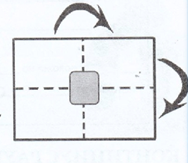 вчетверо, разворачивают его,рисуют	вцентре	квадрат,	нумеруют внешние прямоугольники30 секунд2.Просит нарисовать во внешних прямоугольниках	неодушевленные предметы, один из которых – двигающийся предмет, записать их названияРисуют		во			внешних прямоугольниках неодушевленные		предметы, один	из		которых	–двигающийся	предмет, записывают их названия3 минуты3.Называет понятие, связанное с изучаемойтемой	и	просит	записать	его	во внутренний квадратЗаписывают	понятие	во внутренний квадрат30 секунд4.Просит одного из членов команды (№ 1) записать в первом прямоугольнике, почему похож предмет на понятие, записанное в центральном квадрате:понятие похоже на предмет, потому что	.Член команды № 1 записывает свою аналогию1 минута5.Запишите аналогии рядом с изображениями предметов. Используется структура СИМАЛТИНИУС РАУНДТЕЙБЛВсе участники команды по очереди записывают свои аналогии, передавая листочкипо кругу3 минуты6.Просит учеников   рассказать   о   самыхинтересных аналогияхРассказывают	об	интересныханалогиях2 минутыConnect-Extend-Challenge) - «связать расширить –продумать» - обучающая структура, помогающая РАСШИРИТЬ (углубить) знания по теме,  СВЯЗЫВАЯ их с предыдущим опытом и ПРОДУМЫВАЯ возможные ТРУДНОСТИ.Цель: связать уже имеющиеся и новые знания по теме, анализируя трудности их применения на практике.Тема урока (вопрос, понятие)Тема урока (вопрос, понятие)Тема урока (вопрос, понятие)КОННЕКТ(связать)ЭКСТЭНД(расширить)Челендж (трудности)Деятельность учителяДеятельность учителяДеятельность учителяДеятельность учителяДеятельность обучающихсяДеятельность обучающихсяДеятельность обучающихсяВремя1.Просит подготовить из листа бумаги А 4 таблицу «Организатор». Взять лист, сложить его втрое, отогнуть верхнюю часть на 2 см. Развернуть лист, провести линии по сгибамПросит подготовить из листа бумаги А 4 таблицу «Организатор». Взять лист, сложить его втрое, отогнуть верхнюю часть на 2 см. Развернуть лист, провести линии по сгибамПросит подготовить из листа бумаги А 4 таблицу «Организатор». Взять лист, сложить его втрое, отогнуть верхнюю часть на 2 см. Развернуть лист, провести линии по сгибамПросит подготовить из листа бумаги А 4 таблицу «Организатор». Взять лист, сложить его втрое, отогнуть верхнюю часть на 2 см. Развернуть лист, провести линии по сгибамИзготавливают таблицу.Изготавливают таблицу.Изготавливают таблицу.1 минута2.Просит записать в шапке таблицы тему урока.Просит записать в шапке таблицы тему урока.Просит записать в шапке таблицы тему урока.Просит записать в шапке таблицы тему урока.Записывают тему.Записывают тему.Записывают тему.30 секунд3.Предлагает записать в 1 колонке то, что обучающимся уже известно по теме урокаПредлагает записать в 1 колонке то, что обучающимся уже известно по теме урокаПредлагает записать в 1 колонке то, что обучающимся уже известно по теме урокаПредлагает записать в 1 колонке то, что обучающимся уже известно по теме урокаЗаполняют таблицы.1колонкуОт 2 до 5 минут4.Знакомит	учащихся материалом.сновымучебнымСлушают учителя.Слушают учителя.Слушают учителя.5.Просит записать во 2 колонке таблицы, что нового обучающиеся узнали по темеПросит записать во 2 колонке таблицы, что нового обучающиеся узнали по темеПросит записать во 2 колонке таблицы, что нового обучающиеся узнали по темеПросит записать во 2 колонке таблицы, что нового обучающиеся узнали по темеЗаполняют таблицы.1колонкуОт 5 до 10 минут6.Просит подумать и записать в 3 колонке, какие трудности могут возникнуть при работе с данным материаломПросит подумать и записать в 3 колонке, какие трудности могут возникнуть при работе с данным материаломПросит подумать и записать в 3 колонке, какие трудности могут возникнуть при работе с данным материаломПросит подумать и записать в 3 колонке, какие трудности могут возникнуть при работе с данным материаломЗаполняют 3 колонку.Заполняют 3 колонку.Заполняют 3 колонку.10 минутA/R Guide  «Руководство – предположения – реакции» - обучающая структура, в которой сравниваются знания и точки зрения учеников по теме до и после выполнения «упражнения раздражителя» для активизации мышления (видео, картинка, рассказ и т.д.).Цель – формирование познавательных способностей и критического мышления при изучении новой темы.ДоУтвержденияПослеДеятельность учителяДеятельность обучающихсяВремя1.Выдает	обучающимся	таблицу	с	готовыми          утверждениями по теме.Получают	таблицы	сготовыми	утверждениями по теме.20 -30секунд2.Просит прочитать данные утверждения и в столбике «До» поставить знак «+», если обучающиеся согласны с утверждением, или знак «-», если не согласны.Прочитывают	данные утверждения и в столбике«До» ставят «+», если они согласны с утверждением, или «-», если не согласны.30 секунд-1 минута3.Просит выполнить «упражнение-раздражитель» (посмотреть видео, прочитать текст, просмотреть презентацию, выслушать рассказ ит.д.).Выполняют «упражнение - раздражитель»1-2минуты4.По завершении выполнения «упражнения- раздражителя» просит еще раз прочитать данные утверждения и в столбике «После» поставить знак «+», если обучающиеся согласны с утверждением, или знак «-», если не согласны.Вновь прочитывают данные утверждения и в столбике«После» ставят «+», если они	согласны	с утверждением, или «-», если не согласны.30 секунд-1 минута5.Просит сравнить ответы в столбиках «До» и«После» и найти изменения, если они есть.Сравнивают столбики «До»и	«После»	и	находят изменения, если они есть.20-30секунд6.Задает	вопрос:		«Почему		изменились/не изменились	их	убеждения?»	и	дает	времяподумать над ответом.Обдумывают ответ.20-30секунд7.Выборочно прослушивает ответы обучающихся.Выбранные ученики дают ответ	на	вопрос.	Всеостальные	ученики  слушают.1-2минутыСтруктурыНАВЫКИНАВЫКИНАВЫКИНАВЫКИНАВЫКИЭТАПЫ УРОКАЭТАПЫ УРОКАЭТАПЫ УРОКАЭТАПЫ УРОКАЭТАПЫ УРОКАЭТАПЫ УРОКАЭТАПЫ УРОКАЭТАПЫ УРОКАЭТАПЫ УРОКАЭТАПЫ УРОКАТИПЫ УРОКОВТИПЫ УРОКОВТИПЫ УРОКОВТИПЫ УРОКОВТИПЫ УРОКОВТИПЫ УРОКОВТИПЫ УРОКОВСтруктурыКоммуникативныеСотрудничествоКритическое мышлениеКритическое мышлениеКреативное мышлениеОрганизационный моментПостановка цели урока в начале или в про  цессе урокаАктуализация знаний, УУД в   н начале урока  или в процессеПервичное восприятие и усвоение нового теоретического учебного материала(правил, понятий, алгоритмов…)Применение теоретических положений в условиях выполнения упражнений ирешения задачСамостоятельное творческое использование сформированных умений и навыковДинамическая паузаОбобщение усвоенного и включение его в систему ранее усвоенных ЗУН и УУДРефлексия деятельностиКонтроль процесса и результата учебной деятельности школьниковТИПЫ УРОКОВТИПЫ УРОКОВТИПЫ УРОКОВТИПЫ УРОКОВТИПЫ УРОКОВТИПЫ УРОКОВТИПЫ УРОКОВСтруктурыКоммуникативныеСотрудничествоКритическое мышлениеКритическое мышлениеКреативное мышлениеОрганизационный моментПостановка цели урока в начале или в про  цессе урокаАктуализация знаний, УУД в   н начале урока  или в процессеПервичное восприятие и усвоение нового теоретического учебного материала(правил, понятий, алгоритмов…)Применение теоретических положений в условиях выполнения упражнений ирешения задачСамостоятельное творческое использование сформированных умений и навыковДинамическая паузаОбобщение усвоенного и включение его в систему ранее усвоенных ЗУН и УУДРефлексия деятельностиКонтроль процесса и результата учебной деятельности школьниковПрименение знаний и уменийОзнакомления с новым материаломРазвития навыков и уменийКонтроля знанийОбобщения и систематизации знанийПроверки и коррекции знанийРазвития речи122341234567891012345671Релли Робин2Раунд Робин3Таймд-пэа-шэа4Куиз-куиз-трейд5Клок баддис6Инсайд-аутсайд сёкл7Микс-пэа-шэа8Сималтиниус раундтэйбл9Сималтиниус релли тэйбл10Стё зе класс123412345678910123456711Конерс12Микс-фриз-групп13Модель Фрейер14Фо бокс синектикс15Джот тотс16Тик-тэк-тоу17Эй ар гайд18Коннект-экстенд-чэлендж19Зум ин20Раунд тэйбл21Тэйк оф тач даун22Роль, аудитория, форма,тема (РАФТ)23Континиус раунд робин24Финк-райт-раунд-робин25Ол райт раунд робин